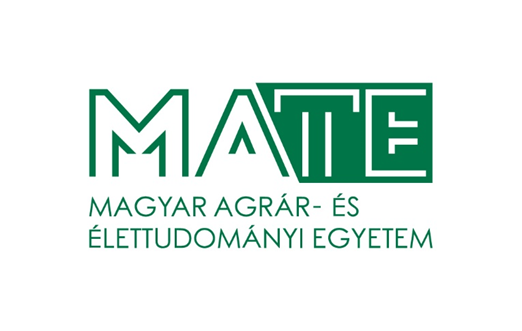 Magyar Agrár- és Élettudományi EgyetemMagyarország egyik legnagyobb egyeteme és tudásközpontja gödöllői székhelyére és keszthelyi campusára munkatársakat keres az alábbi pozícióba:Pályázati referensA jogviszony időtartama:Határozatlan idejűFoglalkoztatás jellege:Teljes munkaidőA munkavégzés helye:Pest megye, 2100 Gödöllő, Páter Károly utca 1. vagy Zala megye, 8360 Keszthely, Deák F. u. 16.A munkakörbe tartozó lényeges feladatok:A projektek önálló pénzügyi rendszerének kialakításaA projektek kifizetési kérelmének elkészítéseVáltozásbejelentések, szerződésmódosítási kérelmek elkészítéseNaprakész nyilvántartások vezetéseKapcsolattartás a témavezetőkkel, szakmai megvalósítókkal, Irányító hatósággal, támogató szervezetekkel, konzorciumvezetőkkelPályázati feltételek:Főiskolai, vagy egyetemi végzettségMS Office Word, Excel megbízható ismerete és használatahasonló területen szerzett legalább 3 éves szakmai tapasztalatnagy munkabírás, jó problémamegoldó képességcselekvőképesség, büntetlen előéletSzakmai tapasztalat nemzeti pályázatokban való aktív részvétel alátámasztásával.B kategóriás jogosítványMagyar állampolgárság, vagy külön jogszabály szerint szabad mozgás és tartózkodás jogával rendelkező, illetve bevándorolt vagy letelepedett személy státusz.A pályázat elbírálásánál előnyt jelent:  angol nyelven történő magabiztos kommunikáció nyelvvizsgával alátámasztvahazai pályázatokban való részvételA pályázat részeként benyújtandó iratok, igazolások:Fényképes szakmai önéletrajz, Motivációs levél a nettó bérigény megjelölésével,Iskolai végzettséget, esetleges szakképzettséget, nyelvvizsgát igazoló okiratok másolata. Három hónapnál nem régebbi hatósági erkölcsi bizonyítvány, vagy a bizonyítvány megkéréséről szóló postai feladóvevény másolata, vagy tudomásulvételi nyilatkozat arról, hogy amennyiben kiválasztásra került, úgy 3 hónapnál nem régebbi, eredeti hatósági erkölcsi bizonyítványt kell az alkalmazás előtt benyújtania,Nyilatkozat arról, hogy a pályázat elbírálásában résztvevők a pályázati anyagba betekinthetnek.A pályázat beérkezésének határideje: 2021.08.13.A munkakör betölthetőségének időpontja:A munkakör a pályázat sikeres lezárását követően azonnal betölthető.A pályázatok benyújtásának módja: Az Andresin.Szilvia@uni-mate.hu e-mail címen keresztül. A tárgyban kérjük megjelölni a betöltendő munkakör elnevezését: „Pályázati referens” és a pályázat azonosító számát: MATE-K/2302-1/2021A pályázat elbírálásának módja, rendje:
A MATE szervezeti és működési szabályzatában és a foglalkoztatási követelményrendszerben rögzítettek szerint.Gödöllő, 2021.07.15.